Информация                                                                                                                                        МКОУ СОШ с. Раздзог о проведении уроков, посвященных 55-летию полёта первого космонавта планеты Юрия Гагарина 12 апреля 2016 года в МКОУ СОШ с. Раздзог    прошли  уроки, посвящённые 55-летию полёта в космос Юрия Гагарина. Это были беседы о космосе, Юрии Гагарине. При подготовке к мероприятиям были использованы методические  материалы, размещенные в сети «Интернет»  в разделе «Мультимедиа» и «Космоцентр». В данном мероприятии приняли участие обучающиеся 1-4, 5-7, 8-10 классов. Ответственные за проведение уроков классные руководители выше перечисленных классов.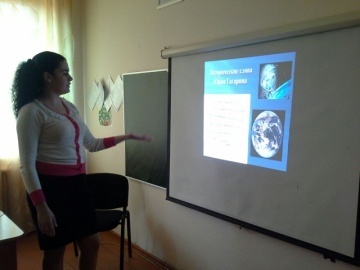 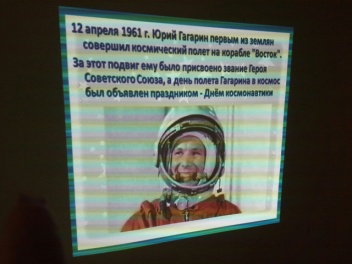 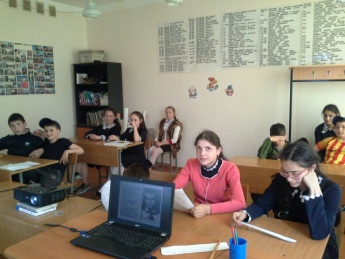 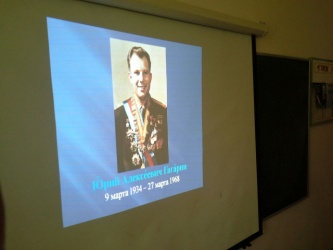 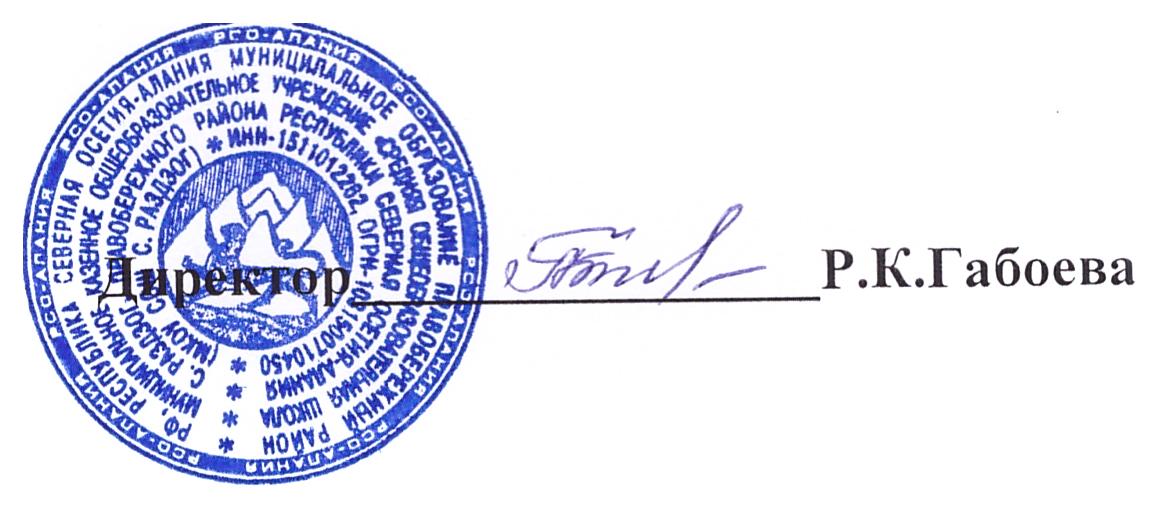 